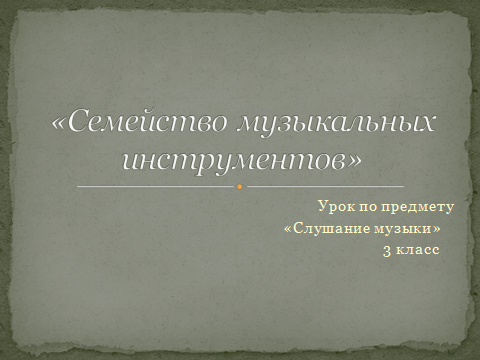 Слайды -31Размер - 8,09 МБЦель урока: «Знакомство с историей музыкальных инструментов симфонического оркестра»Задачи урока:научить различать голоса музыкальных инструментов;развивать внутренний музыкальный слух;развивать эстетическое восприятие, воображение, образные представления;обогащать музыкальными впечатлениями, знакомя с музыкальными произведениями;воспитывать эмоциональную отзывчивость.Аннотация проекта для размещения на сайте(размещается только на сайте факультета «Мультимедиа технологий» - www.moi-mummi.ru  в разделе «Краткое описание»)1.	Название - Четвертый открытый профессиональный конкурс педагогов «Мультимедиа урок в современной школе».2.	Тема урока «Семейство музыкальных инструментов».3.	Предмет «Музыкальная литература».4.	Класс 4.5.	Автор/ы урока/руководитель творческого коллектива (ФИО, должность) Сандо Алла Владимировна зав.библиотекой, Макарова Наталья Владимировна преподаватель теоретических дисциплин.6.	Образовательное учреждение: муниципальное бюджетное образовательное учреждение дополнительного образования детей «Детская школа искусств».7.	Страна Россия.8.	Республика/край Ханты-Мансийский автономный округ-Югра.9.	Город/поселение г. Когалым.10.	Краткое описание (1-3 предложения) мультимедийная презентация по предмету «Музыкальная литература» 4 класс разработана для наглядности преподаваемой темы, активизации внимания учащихся, обобщения и закрепления знаний.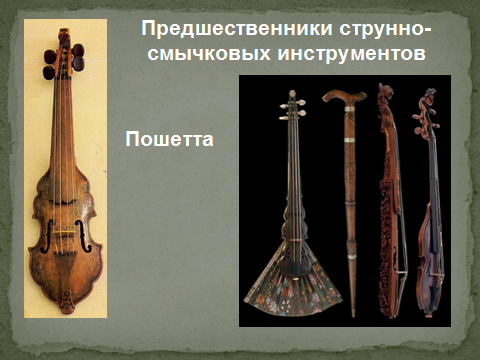 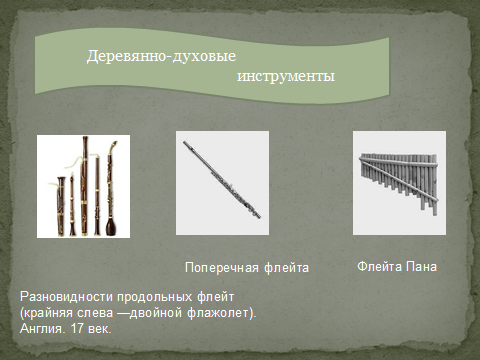 